Biuro Zakupów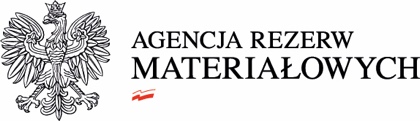 Warszawa, dnia 02.09.2020 r.BZ.261.52.2020Informacja o wyborze najkorzystniejszej ofertyDotyczy: postępowania o udzielenie zamówienia publicznego na termomodernizację dachu budynku magazynowego w Składnicy ARM w Niemcach – znak sprawy: BPzp.261.52.2020Działając na podstawie art. 92 ustawy z dnia 29 stycznia 2004 r. Prawo zamówień publicznych (Dz. U. z 2019 r. poz. 1843, z późn. zm.), Zamawiający informuje, że wybrał ofertę nr 100 złożoną przez: Arcus Technologie Sp. z o.o., ul. Wincentego Witosa 17, 05-530 Celestynów Cena: 564 570,00 zł;Okres gwarancji: 60 miesięcyUzasadnienie: Oferta przedstawia najkorzystniejszy bilans w kryterium: cena oraz 
okres gwarancji. Uzyskane punkty: 100,00 (cena – 60,00, okres gwarancji – 40,00).
Wykonawca spełnia warunki udziału w postępowaniu, a złożona oferta nie
podlega odrzuceniu.Informacja o nazwach (firmach), siedzibach i adresach wykonawców, którzy złożyli oferty w przedmiotowym postępowaniu, a także punktacja przyznana ofertom:Nr ofertyNazwa i adres WykonawcyCena brutto (zł)Punktacja za kryterium CenaOkres gwarancji 
(w miesiącach)Punktacja za kryterium Okres gwarancjiŁączna punktacja89Przedsiębiorstwo Usługowo-Produkcyjne „EAST-WEST” Sławomir Kaliniak, Sławomir Stajniak, 
ul. Kaznowskiego 5/U9, 25-636 Kielce672 142,5450,406040,0090,4091Zakład Usług Remontowo-Budowlanych „RODBUD” Robert Dykiel, ul. Końcowa 6, 25-706 Kielce810 877,5741,776040,0081,7792Przedsiębiorstwo Budowlane CASTORStefaniak, Włodarczyk, Kędzia Sp. Jawna, Hermanów 27D, 
95-200 Pabianice811 800,0041,736040,0081,7394F.P.H. RAMAR Gajowy Rafał, 
ul. Łagiguz 100 d, 21-400 Łuków782 375,1843,306040,0083,3095„POL-BUD” Jacek Poleszak, 21-003 Ciecierzyn, Dys, 
ul. Kwiatowa 29598 799,2156,576040,0096,5797Firma Handlowo-Usługowa PMPplus, Marek Szymański, ul. Gen. Władysława Andersa 4A/1, 
96-200 Sieradz708 038,8147,846040,0087,8499Budownictwo „ALFIX” Kostecki Jerzy, ul Upalna 15 lok. 7, 15-668 Białystok653 647,8551,826040,0091,82100Arcus Technologie Sp. z o.o., 
ul. Wincentego Witosa 17, 05-430 Celestynów564 570,0060,006040,00100,00